12 апреля в 5А классе состоялся классный час «Космос — это мы». Главным героем в этот день стал Юрий Алексеевич Гагарин, первый человек в мировой истории, совершивший полет в космическое пространство. Ребятам удалось посмотреть фильм о жизни советского космонавта, познакомиться с его биографией, хроникой мероприятий, связанных с первым полетом человека в космос. Также учащиеся ознакомились с российскими учеными, космонавтами и узнали интересные факты о космосе.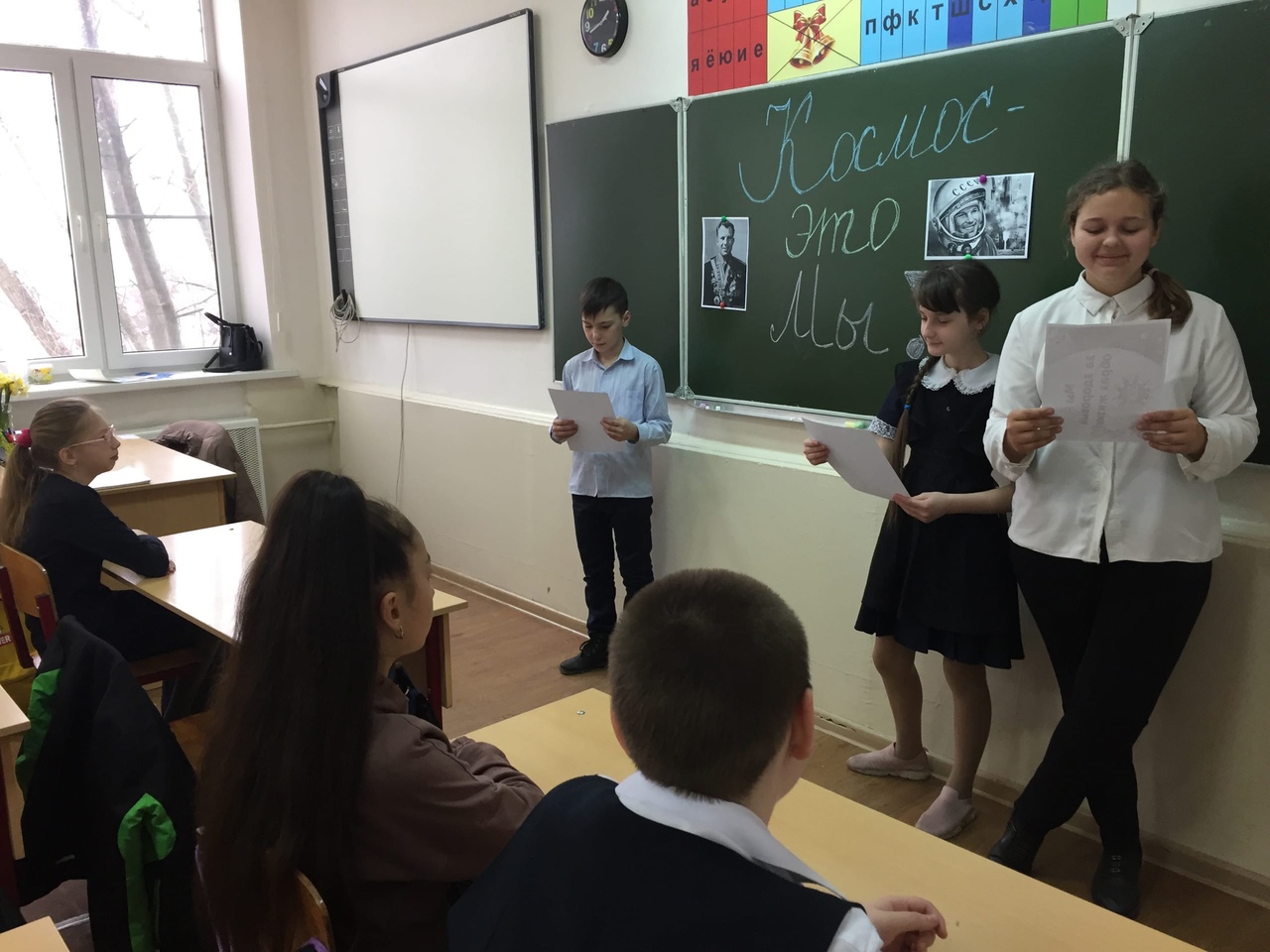 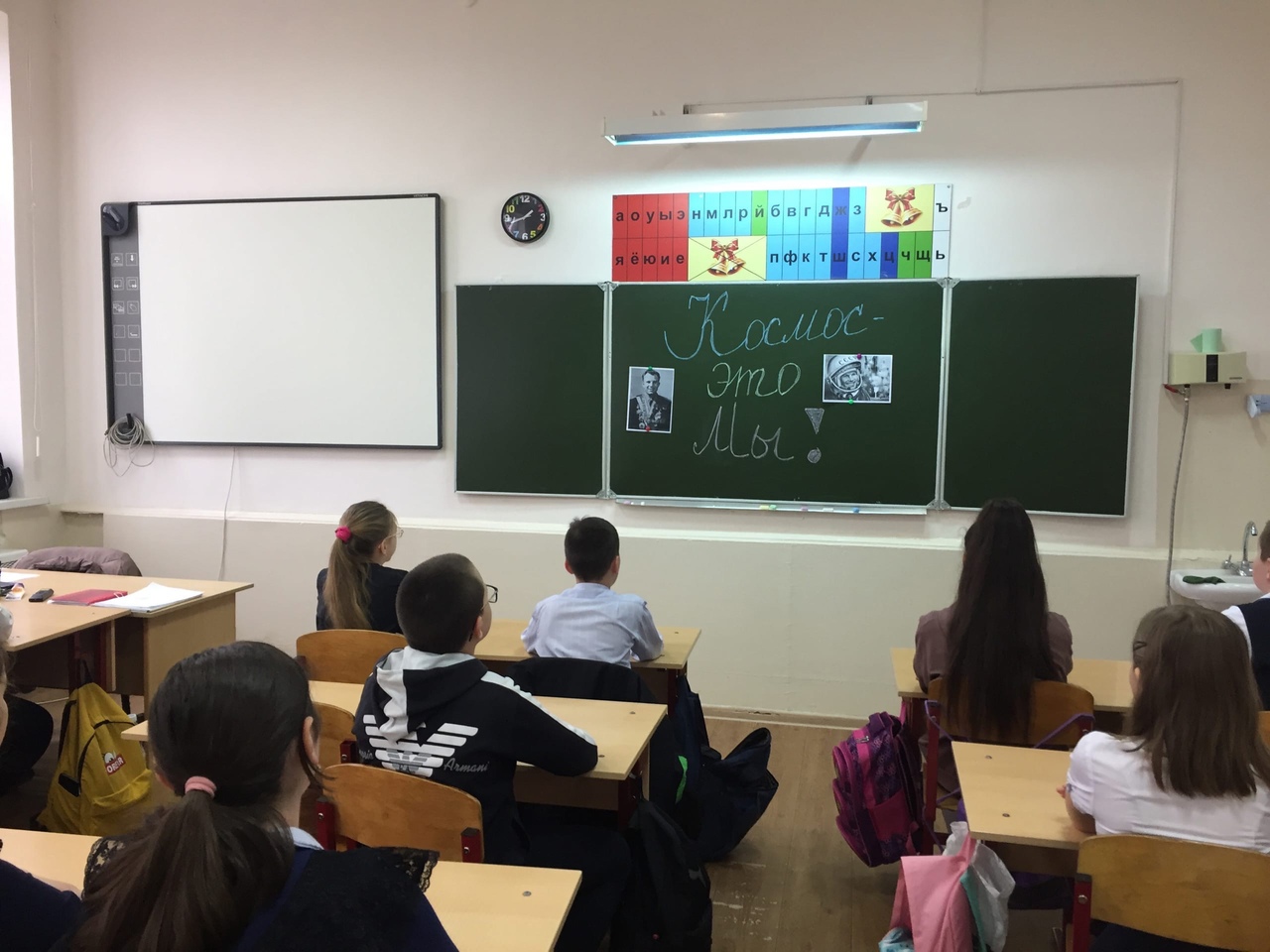 